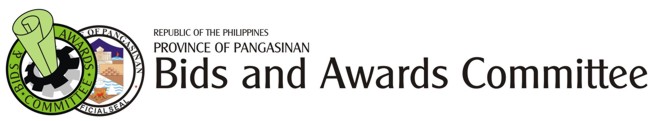 2nd Floor Malong Bldg. Capitol Compound, Lingayen, Pangasinan
Tel. No. (075)542-6918
website: www.pangasinan.gov.ph
email: ebmendoza57@yahoo.comBidded Infrastracture ProjectsFor the Month of August 2012Prepared by:                                                                                                              Submitted by:                        ALEJANDRE V. POL                                                                                                    EDWIN B. MENDOZA                        BAC TWG                                                                                                                    BAC SECRETARIATNo.Name of ProjectEnd-UserSource of FundBidding DateABCBid AmountWinning Bidder001Pest Control Treatment of Various Prov’l Gov’t. Hosp & Public Bldg.Province of PangasinanRepair of Schools & Community Projects08/14/2012P  1,628,175.57P  1,624,670.58BET Construction & Supply002Hauling of Aggregates for the Concreting of Various Barangay RoadsBani, PangasinanCommunity Development Projects08/23/2012P  3,045,920.00P  3,038,749.90BET Construction & Supply003Construction of Slope Protection along Polong-Gueset Road with Cross DrainageBrgy Polong, Bugallon, PangasinanConst’n., Repair & Maint. of Various Roads & Bridges08/23/2012P  1,208,715.00P  1,204,554.76ZOTA Trading & Construction004Improvement/Concreting of Brgy RoadsBrgy Bolaoen, Bugallon, PangasinanConst’n., Repair & Maint. of Various Roads & Bridges08/23/2012P  2,306,700.00P  2,302,094.00Pangasinan New Wilson Lumber & Construction005Construction of Perimeter FencePortic Multi-Purpose Bldg, Brgy. Portic, Bugallon, PangasinanCommunity Development Projects08/23/2012P     410,000.00P     409,383.73Lucky G 18 Construction, Inc.006Repair/Improvement of Multi-Purpose Bldg. (Brgy Hall)Brgy Gueset, Bugallon, PangasinanLivelihood Projects08/23/2012P  1,332,000.00P  1,330,622.08Pangasinan New Wilson Lumber & Construction007Repair/Improv’t. of Roofing of Conc. Bleacher, Stage, Perimeter Fence & Const’n of Comf’t Room & Septic TankDomalandan West E/S, Lingayen, PangasinanSchool Board08/23/2012P  1,494,943.00P  1,491,466.47BET Construction & Supply008Construction of (Two) 2 Storey Multi- Purpose BuildingPoblacion, Sto. Tomas, PangasinanLivelihood Projects08/23/2012P  3,817,848.00P  3,813,791.72GOODVIBE Builders Incorporation009Construction of Solar DryerBarangay Lasip, Lingayen,  PangasinanCommunity Development Projects08/23/2012P     594,650.00P     592,806.71W.M.SALAYOG Construction & General Mdse.TOTAL - - - - - - - -P  15,838,951.57P 15,808,139.95